Шановні колеги!Запрошуємо Вас взяти участь у роботі   VIII Міжнародної наукової конференції       "Корми і кормовий білок", яка відбудеться                    14 - 15 липня 2015 року на базі Інституту кормів та сільського господарства Поділля НААН ТЕМАТИКА КОНФЕРЕНЦІЇ:світові і вітчизняні кормові ресурси;генетика, селекція і насінництво сільськогосподарських культур; сучасні технології вирощування зернових, зернобобових та білково-олійних культур;прогресивні технології вирощування кормових культур;стратегії використання лучних агроекосистем у вирішенні проблеми рослинного білка;енергозберігаючі технології заготівлі, зберігання, переробки і використання кормів і кормового білка;якість і безпека кормів;економіка виробництва кормів.У роботі конференції візьмуть участь керівники і провідні спеціалісти міністерств та відомств, науково-дослідних установ, навчальних закладів, відомі вітчизняні і закордонні учені в галузі кормовиробництва, представники державних і недержавних об’єднань, сільськогосподарські товарови-робники та фермери.Статті будуть опубліковані в Міжвідомчому тематичному науковому збірнику „Корми і кормовиробництво”, а тези доповідей в Матеріалах науково-практичної конференції.	Оргкомітет:ПОРЯДОК УЧАСТІ У КОНФЕРЕНЦІЇДля участі в роботі конференції необхідно не пізніше 1 червня  2015 року надіслати свою заявку та роздрукований і підписаний авторами один примірник статті і її версію на електронному носії або електронною поштою. Програма конференції формується із заявлених доповідей. Оргкомітет залишає за собою право відбору матеріалів.ВИМОГИ ДО МАТЕРІАЛІВ:Приймаються статті і тези за тематикою конференції, які раніше не були опубліковані, містять нові теоретичні та практичні результати. Тексти статей та тез подаються в електронній формі (флеш-накопичувач, диск або e-mail) та в роздрукованому вигляді із підписами авторів у редакторі MS Word, шрифтом Times New Roman, розміром 14,  на аркуші А4, через 1,5 інтервали з полями: зверху, знизу, ліворуч, праворуч – . Обсяг статті від 5 до 8 стор.,  включаючи резюме, таблиці, рисунки, бібліографічний список. Тези – 1 сторінка (до 2000 знаків).Мова конференції: англійська, українська, російська.Вартість публікації - 20 грн. за                  1 сторінку. Квитанція про оплату надсилається разом із статтею.         Банківські реквізити:     Р/р № 35220201002138     в ГУДКСУ у Вінницькій обл.      МФО 802015     Код ЄДРПОУ 00496588СТРУКТУРА СТАТТІ:УДКІніціали, прізвище автораНауковий ступіньМісце роботиНазва статтіАнотація (російською та англійською мовами із зазначенням назви статті та її авторів)Ключові словаВступМатеріали і методика досліджень Результати досліджень ВисновкиБібліографічний список (з обов’язковим посиланням у тексті)Відомості про авторівДо статті необхідно додати:1. Дві завірені рецензії2. Експертний висновокСТРУКТУРА ТЕЗИ:УДК  Ініціали, прізвище автора  Науковий ступінь  Місце роботи  Назва статті  Ключові словаЗапрошення на конференцію буде надіслано Вам на основі поданої заявки.	 Адреса оргкомітету конференції:Інститут кормів та сільського                            господарства Поділля НААН,              проспект Юності, 16,         м. Вінниця, Україна, 21100          тел./факс: (0432) 46-41-16,   e-mail: vintransfer@ukr.net              www.fri.vіn.uaМіністерство аграрноїполітики та продовольства УкраїниНаціональна академія аграрних наук УкраїниІнститут кормів та сільського господарства Поділля НААН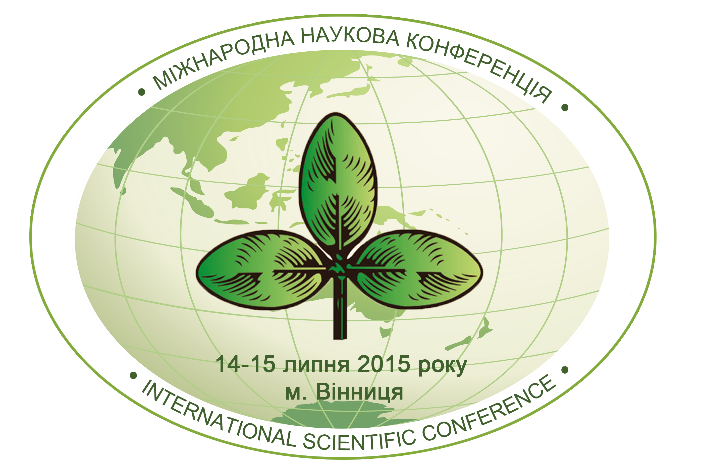 ІНФОРМАЦІЙНЕ ПОВІДОМЛЕННЯ VIIІ Міжнародна наукова конференція“КОРМИ І КОРМОВИЙ БІЛОК” Перше повідомленняЗ А Я В К Ана участь у VIІІ Міжнародній науковій конференції"Корми і кормовий білок"Прізвище 	Ім’я	По батькові 	Науковий ступінь, вчене звання 	Місце роботи, посада	Телефон 	Факс 	E-mail 	Тема виступу	Планую виступити:       з доповіддю на пленарному засіданні    з доповіддю на секції     із стендовою доповіддюПотреба поселення в готелі:      так    	           ні	ПідписГадзало Я.М.Президент Національної академії аграрних наук України, академік НААНІващенко О.О.В.о. академіка-секретаря Відділення рослинництва НААН, академік НААНКорнійчук О.В.Директор Інституту кормів та сільського господарства Поділля НААН, кандидат с.-г. наукПетриченко В.Ф.Інститут кормів та сільського господарства Поділля НААН, академік НААНБабич А.О.Інститут кормів та сільського господарства Поділля НААН, академік НААНКулик М.Ф.Інститут кормів та сільського господарства Поділля НААН, член-кореспондент НААНЧеренков А.В.Інститут сільського господарства степової зони НААН, член-кореспондент НААНКамінський В.Ф.ННЦ «Інститут землеробства НААН», член-кореспондент НААНКаленська С.М.Національний університет біоресурсів і природокористування України, член-кореспондент НААНСеділо Г.М.Інститут сільського господарства Карпатського регіону НААН, член-кореспондент НААНБахмат М.І.Подільський державний аграрно-технічний університет, доктор с.-г. наукЛихочвор В.В.Львівський національний аграрний університет, член-кореспондент НААНІванюк С.В.Інститут кормів та сільського господарства Поділля НААН, кандидат с.-г. наукЗадорожний В.С.Інститут кормів та сільського господарства Поділля НААН, кандидат с.-г. наук